بسمه الناظر السميع طوبى لمن أنصف في أمر اللهحضرت بهاءاللهأصلي عربي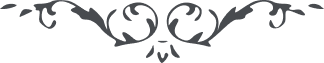 من آثار حضرة بهاءالله – لئالئ الحكمة، المجلد 2، لوح رقم (68)، الصفحة 149 - 150بسمه الناظر السمیعطوبی لمن انصف فی امر اللّه و نطق بالحقّ اذ اتی المقصود بسلطان غلب من فی السّموات و الارض و ویل للغافلین ان انظروا الی ما دونکم کما تنظرون الی انفسکم هذا مذهب اللّه لو انتم من العارفین هذا دین اللّه لو انتم من السّامعین یا قوم دعوا ما عندکم من الاوهام و خذوا ما ترونه منیرا بانوار الیقین کذلک اشرقت شمس العلم من افق بیان ربّکم الحکیم  قل یا قوم اتّقوا اللّه و لا تعترضوا علی الّذی به اتی اللّه علی السّحاب و نطق الکتاب انّه لا اله الّا هو العلیم الخبیر تمسّکوا یا احبّائی باللّه و سلطانه و لا تسلکوا سبیل الخائنین الّذین یرون انفسهم من اعلی الّناس و یتصرّفون فی اموالهم من دون اذن و لا کتاب منیر کذلک ذکرناک لتذکّر النّاس فی ایّام ربّک العزیز الحمید البهاء علیک و علی من اقبل الی الفرد العلیم .